Kristiinankaupungin uimahallin viihtyvyyssäännötJotta kaikki viihtyisivät voimme yhdessä myötävaikuttaa siihen, että uimahallimmepysyy raikkaana ja siistinä!Henkilökunta on paikalla turvallisuuttasi varten, noudata heidän ohjeitaan.SAUNA JA SUIHKUPese koko vartalosi suihkussa ennen kuin menet saunaan tai altaisiin.Nauti saunan lämmöstä, mutta ilman uimapukua tai uimahousuja.Altaiden vedessä oleva kloori kaasuuntuu saunan lämmössä, jolloin se vahingoittaa keuhkojamme.Toivomme, että käytät hiusnauhaa, jos sinulla on pitkät hiukset.ALLASOSASTOKäytä uidessasi uimahousuja, uimashortsit eivät ole sellaisia.Hyppiminen sallittu ainoastaan ison altaan syvässä päässä. Noudata liukumäen turvallisuusopasteita.Kuntouintia varten on eri radat.Alle 10-vuotiaat lapset oleskelevat uimahallissa aikuisen seurassa.Uimataidottomat lapset eivät saa oleskella allastiloissa ilman aikuisen seuraa ja valvontaa.Pidämme lapsista, mutta henkilökunta ei ole lapsenvahti.TERAPIA-ALLAS JA POREALLASNämä eivät ole leikkialtaita, joten niihin ei saa tuoda uimaleikkikaluja, uima-apuvälineitä eikä uimalaseja eikä niissä saa sukeltaa. Tämä osasto on rauhallinen keidas.MUUTATule uimaan vain jos olet terve, älä tule uimaan, jos sinulla on esim. tarttuva tauti tai haava.Ilmoitathan henkilökunnalle, jos sinulla on jokin sairaus, joka saattaa vaikuttaa turvallisuuteesi uimahallissa.Ei elintarvikkeita allastiloihin, suihkutiloihin eikä pukuhuoneisiin. Juomat muovipullossa sallittu.Uimahallissa ei saa esiintyä päihdyttävien tai huumaavien aineiden vaikutuksen alaisena.Osoita huomaavaisuutta kaikkia uimahallissa kävijöitä kohtaan.Jos asiakas ei noudata uimahallin järjestyssääntöjä, henkilökunnalla on oikeus poistaa hänet uimahallin tiloista.SULKEMISAJATKassa suljetaan 1 h ennen uimahallin sulkemista.Altaat suljetaan 30 min ennen uimahallin sulkemista.Sauna- ja suihkutilat suljetaan 15 min ennen uimahallin sulkemista.Sulkemisaikaan kaikki kävijät poistuvat uimahallista.Pidä hyvää huolta kortistasi äläkä hukkaa sitä, uusi maksaa 5 €.
Emme vastaa hukatuista tavaroista.
Henkilökunta vastaa mielellään kysymyksiin, kaikki palaute on tärkeää!
Henkilökuntamme on saanut Suomen uimaopetus- ja 
hengenpelastusliitto ry:n vaatimuksia vastaavan koulutuksen.Tervetuloa!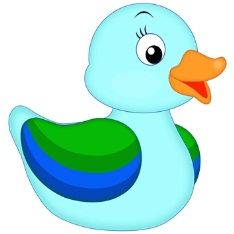 